ProiectGUVERNUL REPUBLICII MOLDOVAH O T Ă R Î R ECu privire la aprobarea proiectului de Lege privind controlul asupra riscului de accidente majore, care implică substanţe periculoaseGuvernul HOTĂRĂŞTE:Se aprobă şi se prezintă Parlamentului spre examinare proiectul de Lege privind controlul asupra riscului de accidente majore, care implică substanţe periculoasePRIM-MINISTRU                                                           Iurie LEANCĂContrasemneazăViceprim-ministru, ministrul economiei                         Andrian CANDUMinistrul finanțelor                                                           Anatol ARAPUMinistrul justiției                                                               Oleg EFRIM        ProiectPARLAMENTUL REPUBLICII MOLDOVALEGEprivind controlul asupra riscului de accidente majore, care implică substanţe periculoasePrezenta lege transpune prevederile Directivei Consiliului 96/82/CE privind controlul pericolelor de accidente majore în care sunt implicate substanţe periculoase, publicată în Jurnalul Oficial al Comunităţilor Europene (JOCE) nr. L 10/1997, cu modificările şi completările din Directiva Parlamentului European şi a Consiliului 2003/105/CE, publicată în Jurnalul Oficial al Comunităţilor Europene (JOCE) nr. L 345/2003, precum şi Decizia Comisiei 98/433/CE, publicată în Jurnalul Oficial al Comunităţilor Europene (JOCE) nr. L 192/1998. Parlamentul adoptă prezenta lege organică.Capitolul IDISPOZIȚII GENERALEArticolul 1. Scopul legiiScopul legii este de a preveni accidentele majore care implică substanțe periculoase, precum și de a limita consecințele acestora pentru om și pentru mediu, în vederea asigurării unor niveluri înalte de protective, într-o manieră consecventă și eficientă.Articolul 1. Domeniul de aplicare(1) Prevederile prezentei legi se aplică obiectelor industriale periculoase, care sunt reglementate de Legea nr. 116 din 18.05.2012 privind securitatea industrială a obiectelor industriale periculoase, în cadrul cărora sunt prezente substanţe periculoase în cantităţi egale sau mai mari decât cele prevăzute în anexa nr.1, partea 1 şi partea a 2-a, coloana 2, cu excepţia prevederilor art. 9, 11 şi 13, care se aplică oricărui obiect industrial periculos, în cadrul căruia există substanţe periculoase în cantităţi egale sau mai mari decît cele prevăzute în anexa nr.1, partea 1 şi partea a 2-a, coloana 3. (2) În sensul prezentei legi, prin prezenţa substanţelor periculoase se înţelege existenţa efectivă sau anticipată a acestor substanţe la obiectul industrial periculos sau a acelora care se consideră că pot fi generate dacă se pierde controlul asupra unui proces chimic industrial, în cantităţi egale sau mai mari decât valorile limită prevăzute în anexa nr.1, partea 1 şi partea a 2-a. (3) Prezenta lege nu se aplică: a) pericolelor induse de radiaţii ionizante; b) transportului de substanţe periculoase şi depozitării temporare intermediare pe căi rutiere, căi ferate, căi interne de navigaţie, căi maritime sau căi aeriene, din afara obiectelor industrial periculoase, care intră sub incidenţa prezentei legi, inclusiv operaţiile de încărcare, descărcare şi transport la sau de la alte mijloace de transport, în docuri, punţi sau staţii de triaj; c) exploatării, respectiv: explorarea, extracţia şi prelucrarea minereurilor în mine, cariere sau foraje, cu excepţia operaţiunilor de prelucrare chimică şi termică şi depozitării, aferente operaţiilor care implică substanţe periculoase, aşa cum sunt prevăzute în anexa nr. 1; d) depozitelor de deşeuri, cu excepţia instalaţiilor funcţionale de eliminare a sterilului, inclusiv iazurile de decantare sau barajele, conţinând substanţe periculoase aşa cum sunt prevăzute în anexa nr. 1, în mod special, când sunt folosite la prelucrarea chimică şi termică a mineralelor. (4) Prevederile prezentei legi se aplică fără a aduce atingere prevederilor legislaţiei naţionale referitoare la locul de muncă şi ale Legii securităţii şi sănătăţii în muncă, nr. 186-XVI din 10.07.2008. Articolul 2.Noțiuni principaleÎn sensul prezentei legi, se definesc următoarele noţiuni principale: a) accident major - producerea unei emisii importante de substanţă, a unui incendiu sau a unei explozii, care rezultă dintr-un proces necontrolat în cursul exploatării oricărui obiect industrial periculos, care intră sub incidenţa prezentei legi şi care conduce la apariţia imediată sau întârziată a unor pericole grave asupra sănătăţii populaţiei şi/sau asupra mediului, în interiorul sau în exteriorul obiectului industrial periculos, şi în care sunt implicate una sau mai multe substanţe periculoase; b) efectul "Domino" - rezultatul unei serii de evenimente în care consecinţele unui accident ce are loc la o instalaţie sau un obiect industrial periculos de tip Seveso sunt amplificate de următorul accident la o/un altă/alt instalaţie/obiect industrial periculos, ca urmare a distanţelor şi proprietăţilor substanţelor prezente, şi care conduce în final la un accident major; c) operator - orice persoană fizică sau juridică care exploatează ori deţine cu orice titlu un obiect industrial periculos sau o instalaţie; d) hazard/pericol - proprietatea intrinsecă a unei substanţe periculoase sau a unei situaţii fizice, cu potenţial de a induce efecte negative asupra sănătăţii populaţiei şi/sau mediului înconjurător; e) risc - probabilitatea producerii unui efect specific într-o perioadă sau în circumstanţe precizate; riscul rezidual se referă la riscul rămas după înlăturarea unora dintre factorii cauzatori de risc; f) substanţă periculoasă - o substanţă, un amestec sau un preparat, prevăzute în anexa nr. 1, partea 1, sau care îndeplinesc criteriile din anexa nr. 1, partea a 2-a, şi care sunt prezente sub formă de materii prime, produse, produse secundare, reziduale sau intermediare, inclusiv acele substanţe despre care se presupune că pot fi generate în cazul producerii unui accident. Articolul 3. Tratatele şi acordurile internaţionale În cazul în care tratatele şi acordurile internaţionale (interstatale), care sînt ratificate de Republica Moldova, stabilesc alte prevederi decît cele din legislaţia naţională privind controlul asupra riscului de accidente majore, care implică substanțe periculoase,  se aplică prevederile tratatelor şi acordurilor internaţionale (interstatale). Articolul 4. Autorităţile publice învestite la nivel central (1) Autorităţile publice învestite la nivel central în aplicarea prezentei legi sunt: Ministerul Economiei, în calitate de Organ abilitat în domeniul securității industrial;Inspectoratul Principal de Stat pentru Supravegherea Tehnică a Obiectelor Industriale Periculoase (în continuare - IPSSTOIP), în calitate de organ de control și supraveghere tehnică de stat;Ministerul Afacerilor Interne, reprezentat prin Serviciul Protecției Civile și Situațiilor Excepționale (SPCSE), în calitate de organ de supraveghere de stat a măsurilor contra incendiilor;Ministerul Mediului (MM), în calitate de autoritate centrală pentru resurse naturale și mediu;Inspectoratul Ecologic de stat (IES), în calitate de autoritate publică ce execută controlul ecologic;Ministerul Dezvoltării Regionale și Construcțiilor (MDRC), în calitate de Organ central de specialitate în domeniul amenajării și planificării teritoriului.Capitolul II. CERINȚELE DE SECURITATE PENTRU PREVENIREA ACCIDENTELOR MAJOREArticolul 5. Obligațiunile operatorului(1) Operatorul are obligaţia de a lua toate măsurile necesare pentru a preveni accidentele majore şi de a limita consecinţele acestora asupra sănătăţii populaţiei şi mediului. (2) Activitățile de inspecție și control urmează a fi efectuate în limitele stabilite de Legea privind controlul de stat asupra activității de întreprinzător.(3) Operatorul are obligaţia de a dovedi autorităţilor competente prevăzute la art. 5, în orice moment şi în special în cadrul activităţilor de inspecţie şi control că a luat toate măsurile necesare, potrivit prevederilor prezentei legi, inclusiv cele prevăzute în art. 18.Articolul 6. Forma și modul de prezentare a notificării(1) Operatorul are obligaţia de a transmite IPSSTOIP, SPCSE și MM o notificare după cum urmează: a) pentru obiectele industrial periculoase noi, anterior începerii construcţiei acestora cu respectarea procedurii de evaluare a impactului asupra mediului, potrivit prevederilor Legii privind evaluarea impactului asupra mediului, nr. 86 din 29.05.2014; b) pentru obiectele industrial periculoase existente, în termen de cel mult 30 de zile de la data intrării în vigoare a prezentei legi; c) pentru obiectele industrial periculoase, care intră ulterior sub incidenţa domeniului de reglementare a prezentei legi în condiţiile prevăzute la art.1, alin. (2), în cel mult 30 de zile de la data încadrării. (2) Notificarea prevăzută la alin. (1) cuprinde obligatoriu următoarele informaţii: a) denumirea sau numele comercial al operatorului şi adresa completă a obiectului industrial periculos în cauză; b) adresa completă a sediului social al operatorului; c) numele şi funcţia persoanei care administrează obiectul industrial periculos, dacă acestea sunt diferite de cerinţele de la lit. a); d) informaţii, în vederea identificării substanţelor periculoase sau categoriilor de substanţe implicate; e) cantitatea şi starea fizică sub care se prezintă substanţele periculoase sau substanţele implicate; f) activitatea curentă sau, în cazul modificărilor, activitatea propusă a instalaţiei ori a unităţii de stocare; g) condiţiile de mediu din imediata vecinătate a obiectului industrial periculos, cu prioritate acele elemente care pot provoca accidente majore sau care pot agrava consecinţele acestora. (3) Operatorul trebuie să informeze imediat IPSSTOIP, SPCSE și MM în următoarele situaţii: a) în cazul creşterii semnificative a cantităţii sau al schimbării semnificative a naturii ori a stării fizice a substanţelor periculoase prezente, în raport cu notificarea transmisă de operator, întocmită cu respectarea prevederilor alin. (2), sau la apariţia oricărei modificări în procesele în care acestea sunt utilizate; b) în cazul modificării unui obiect industrial periculos sau a unei instalaţii care ar putea duce la creşterea pericolelor de a provoca un accident major; c) în cazul închiderii definitive a instalaţiei/obiectului industrial periculos. Articolul 7. Cerințe suplimentare pentru obiectele industriale periculoase(1) Operatorul are obligaţia să elaboreze un document care să stabilească politica sa de prevenire a accidentelor majore şi care să garanteze că aceasta este implementată în mod corespunzător în scopul protejării, la un nivel ridicat, a sănătăţii populaţiei şi mediului, prin mijloace, structuri şi sisteme de management necesare. (2) Pentru obiectele industrial periculoase, care intră ulterior sub incidenţa domeniului de reglementare a prezentei legi, în condiţiile prevăzute la art.1, alin. (2), operatorul elaborează documentul prevăzut la alin. (1) în termen de 90 de zile de la data încadrării. (3) Documentul prevăzut la alin.(1) trebuie să respecte principiile prevăzute în cuprinsul anexei nr.3 şi este pus la dispoziţia IPSSTOIP, SPCSE și MM. (4) Prevederile acestui articol nu se aplică obiectelor industrial periculoase prevăzute la art. 10. Articolul 8. Prevenirea efectului “Domino”(1) Autorităţile publice, prevăzute la art. 5, utilizând informaţiile primite de la operator, conform art.7 şi 10, identifică obiectele industrial periculoase sau grupurile de obiecte industrial periculoase, unde există posibilitatea producerii unui accident major, precum şi pericolul amplificării acestuia prin efectul "Domino", din cauza amplasării şi a proximităţii unor astfel de locaţii, precum şi a inventarului de substanţe periculoase de la aceste obiecte industrial periculoase. (2) Operatorii obiectelor industrial periculoase identificate conform alin. (1) au obligaţia să ia următoarele măsuri: a) să demonstreze că au realizat un schimb reciproc de informaţii, astfel încât în elaborarea politicilor de prevenire a accidentelor majore, a sistemelor de management al securităţii, a rapoartelor de securitate şi a planurilor de urgenţă internă pentru aceste obiecte industrial periculoase să fie avute în vedere natura şi amploarea pericolului global de accident major; b) să furnizeze informaţiile necesare SPCSE în vederea întocmirii planului de urgenţă externă; c) să asigure cooperarea pentru informarea publicului asupra acestor categorii de obiecte industrial periculoase. Articolul 9. Raportul de securitate(1) Operatorul este obligat să elaboreze un raport de securitate în scopul: a) de a demonstra că a implementat politica de prevenire a accidentelor majore, precum şi planul de management al securităţii pentru aplicarea acestei politici, potrivit prevederilor anexei nr. 3; b) de a demonstra că a identificat pericolele potenţiale de accidente majore şi au fost luate măsurile necesare pentru prevenirea unor astfel de accidente şi limitarea consecinţelor acestora asupra sănătăţii populaţiei şi mediului înconjurător; c) de a demonstra că au fost incluse măsuri de siguranţă în proiectarea, construcţia, exploatarea şi întreţinerea instalaţiilor, unităţilor de stocare, echipamentului şi infrastructurii din interiorul obiectului industrial periculos, care prezintă riscuri de accidente majore; d) de a demonstra că planul de urgenţă internă a fost elaborat, iar informaţiile necesare pentru elaborarea planului de urgenţă externă au fost furnizate SPCSE, în vederea luării măsurilor necesare în cazul producerii unui accident major; e) de a asigura informaţiile necesare autorităţilor publice competente la nivel regional şi autorităţilor publice locale responsabile cu planificarea amenajării teritoriului, pentru a permite luarea deciziilor cu privire la amplasarea de noi activităţi sau dezvoltarea ulterioară în jurul obiectelor industrial periculoase existente. (2) Raportul de securitate trebuie să cuprindă: a) cel puţin datele şi informaţiile prevăzute în anexa nr. 2; b) principalele organizaţii care au contribuit la elaborarea acestuia; c) inventarul actualizat al substanţelor periculoase prezente în cadrul obiectului industrial periculos. (3) În scopul evitării repetării sau dublării informaţiilor, rapoartele de securitate, părţi ale acestor rapoarte sau orice alte rapoarte echivalente, realizate ca urmare a unor alte dispoziţii legale, sunt prezentate sub forma unui raport de securitate unic, cu condiţia ca toate prevederile acestui articol să fie respectate. (4) Raportul de securitate prevăzut la alin. (1) este înaintat IPSSTOIP, SPCSE și MM după cum urmează: a) pentru obiectele industrial periculoase noi, anterior începerii construcţiei acestora, cu respectarea procedurii de evaluare a impactului asupra mediului, potrivit prevederilor Legii privind evaluarea impactului asupra mediului, nr. 86 din 29.05.2014; b) pentru obiectele industrial periculoase care intră ulterior sub incidenţa domeniului de reglementare a prezentei legi în condiţiile prevăzute la art.1, alin. (2), în cel mult 180 de zile de la data încadrării; c) în cazul revizuirilor raportului de securitate, în termen de cel mult 10 zile de la data operării modificărilor şi/sau completărilor. (5) În condiţiile prevăzute la alin. (4), după analiza raportului de securitate se iau următoarele măsuri: a) IPSSTOIP, după consultarea SPCSE, solicită operatorului, dacă este necesar, informaţii suplimentare şi îi comunică concluziile asupra acestui raport, sau b) dacă se impune, IPSSTOIP interzice punerea în funcţiune sau continuarea funcţionării obiectului industrial periculos ori instalaţiei, în conformitate cu prevederile art. 17. (6) Raportul de securitate se revizuieşte periodic şi dacă este necesar se actualizează astfel: a) o dată la 5 ani; b) la iniţiativa operatorului sau la cererea autorităţilor competente, dacă se justifică prin apariţia unor noi circumstanţe în funcţionarea obiectului industrial periculos sau ţinînd cont de noile tehnologii din domeniul securităţii rezultate, de exemplu, din analiza accidentelor, a disfuncţionalităţilor apărute în activitatea de operare, precum şi de progresele ştiinţifice în domeniu. (7) Dacă operatorul demonstrează IPSSTOIP şi SPCSE că anumite substanţe prezente la obiectul industrial periculos sau în diferite locaţii ale acestuia nu prezintă pericol pentru producerea unui accident major, în condiţiile îndeplinirii criteriilor prevăzute în anexa nr. 7, raportul de securitate conţine doar informaţiile necesare referitoare la riscurile reziduale în vederea prevenirii accidentelor majore şi limitării consecinţelor acestora asupra sănătăţii populaţiei şi mediului înconjurător. (8) IPSSTOIP, după consultarea SPCSE și MM, transmite anual Comisiei Europene un document ce conţine lista fundamentată a obiectelor industrial periculoase care intră sub incidenţa prevederilor alin. (7). (9) În cazul în care se aduc modificări unei instalaţii, unui obiect industrial periculos, unei unităţi de stocare sau unui proces ori modificări ale naturii sau cantităţii de substanţe periculoase utilizate, care ar putea avea consecinţe în cazul producerii unui accident major, operatorul are obligaţia să reexamineze şi, unde este necesar, să revizuiască: a) politica de prevenire a accidentelor majore, sistemul de management al securităţii şi procedurile la care se face referire în art. 8 şi 10; b) raportul de securitate şi să informeze IPSSTOIP asupra detaliilor revizuirii înainte de a se efectua orice modificare şi/sau completare. Articolul 10. Planurile de urgenţă  (1) Pentru toate obiectele industrial periculoase care intră sub incidenţa prevederilor art. 9 operatorul trebuie să elaboreze un plan de urgenţă internă care să cuprindă măsurile ce trebuie aplicate în interiorul obiectului industrial periculos, în următoarele condiţii: a) pentru obiectele industriale periculoase noi, anterior începerii construcţiei acestora, cu respectarea procedurii de evaluare a impactului asupra mediului, potrivit prevederilor Legii privind evaluarea impactului asupra mediului, nr. 86 din 29.05.2014; b) pentru obiectele industriale periculoase care intră ulterior sub incidenţa domeniului de reglementare a prezentei legi în condiţiile prevăzute la art.1, alin.(2), în cel mult 180 de zile de la data încadrării. (2) Pentru a da posibilitatea întocmirii planurilor de urgenţă externă, operatorul are obligaţia de a pune la dispoziţia SPCSE informaţiile necesare, după cum urmează: a) pentru obiectele industriale periculoase noi, anterior începerii construcţiei acestora; b) pentru obiectele industriale periculoase care intră ulterior sub incidenţa domeniului de reglementare a prezentei legi în condiţiile prevăzute la art.1, alin. (2), în cel mult 180 de zile de la data încadrării. (3) În baza informaţiilor puse la dispoziţie de către operator, SPCSE elaborează un plan de urgenţă externă care cuprinde măsurile ce trebuie luate în exteriorul obiectului industrial periculos, după cum urmează: a) pentru obiectele industriale periculoase noi, anterior începerii funcţionării acestora; b) pentru obiectele industriale periculoase care intră ulterior sub incidenţa domeniului de reglementare a prezentei legi în condiţiile prevăzute la art.1, alin. (2), în cel mult 270 de zile de la data încadrării. (4) La elaborarea planurilor de urgenţă se ţine cont de următoarele obiective: a) controlul şi limitarea efectelor incidentelor astfel încât să se minimizeze efectele şi să se limiteze daunele asupra sănătăţii populaţiei, mediului şi proprietăţii; b) implementarea măsurilor necesare pentru protejarea populaţiei şi mediului împotriva efectelor accidentelor majore; c) informarea publicului şi a serviciilor sau autorităţilor implicate din zona respectivă; d) asigurarea refacerii ecologice şi curăţarea zonei afectate în urma unui accident major. (5) Planurile de urgenţă se întocmesc potrivit normelor metodologice elaborate de SPCSE şi trebuie să cuprindă cel puţin informaţiile prevăzute în anexa nr. 4. (6) La elaborarea şi actualizarea planului de urgenţă internă operatorul este obligat să consulte personalul care lucrează în cadrul obiectului industrial periculos, inclusiv personalul subcontractat pentru diferite servicii pe termen lung. (7) La elaborarea sau, după caz, la revizuirea planurilor de urgenţă externă de către SPCSE trebuie să se asigure consultarea publicului. (8) Planurile de urgenţă internă şi externă sunt evaluate, testate şi, unde este necesar, revizuite şi actualizate de către operator, respectiv SPCSE, periodic, la un interval de cel mult 3 ani. În cadrul procedurii de evaluare se iau în considerare schimbările care au loc la obiectul industrial periculos sau în serviciile de urgenţă implicate, noile cunoştinţe tehnice, precum şi noile cunoştinţe privind răspunsul la accidentele majore. (9) La elaborarea planurilor de urgenţă externă trebuie să se aibă în vedere necesitatea promovării cooperării, în ceea ce priveşte asistenţa de protecţie civilă, cu statele vecine în cazuri de urgenţe majore. (10) Măsurile prevăzute în planurile de urgenţă se pun în aplicare imediat de către operator şi, dacă este necesar, de către SPCSE, în următoarele situaţii: a) cînd survine un accident major; sau b) cînd survine un eveniment necontrolat, care poate, prin natura sa, să conducă la un accident major. (11) În baza informaţiilor conţinute în raportul de securitate, SPCSE poate decide, motivat, că pentru anumite obiecte industriale periculoase nu este necesar să se elaboreze planul de urgenţă externă prevăzut la alin. (3). Articolul 11. Cerințele privind planificarea amenajării teritoriului(1) Autorităţile publice locale responsabile cu planificarea amenajării teritoriului, în colaborare cu autorităţile publice competente, trebuie să ia măsurile necesare ca în politica de dezvoltare a teritoriului sau în alte politici relevante să fie luate în considerare obiectivele de prevenire a accidentelor majore şi de limitare a consecinţelor acestora. (2) În acest scop, autorităţile publice competente efectuează verificări cu privire la: a) poziţionarea noilor obiecte industriale periculoase; b) modificările aduse obiectelor industriale periculoase existente cărora le sunt aplicabile prevederile art. 10; c) noile dezvoltări privind reţeaua de transport, clădiri şi zone de utilitate publică şi zone rezidenţiale aflate în vecinătatea obiectelor industriale periculoase, care măresc riscul sau consecinţele unui accident major. (3) Autorităţile publice competente, în colaborare cu autorităţile publice responsabile cu planificarea amenajării teritoriului, iau măsurile necesare pentru ca politicile de dezvoltare şi amenajare a teritoriului sau alte politici relevante şi procedurile de punere în aplicare a acestora să ţină cont, pe de o parte, de necesitatea menţinerii unor distanţe adecvate, stabilite în funcţie de nivelul de pericol, între obiectele industriale periculoase cărora le sunt aplicabile prevederile prezentei legi şi zone rezidenţiale, clădiri şi zone de utilitate publică, căi principale rutiere, zone de recreere şi zone protejate de interes şi sensibilitate deosebite şi, pe de altă parte, în cazul obiectelor industriale periculoase existente, de necesitatea unor măsuri tehnice suplimentare conform prevederilor art. 6, astfel încât să se reducă riscurile pentru populaţie. (4) Autorităţile publice competente şi autorităţile publice responsabile cu planificarea amenajării teritoriului stabilesc proceduri pentru consultări, în scopul implementării politicilor prevăzute la alin. (1) şi (3). (5) Procedurile prevăzute la alin. (4) trebuie stabilite astfel încât să se asigure că recomandările tehnice privind riscurile pe care le implică obiectele industriale periculoase sunt disponibile, fie pentru fiecare caz în parte, fie la modul general, în momentul luării deciziei. Articolul 12. Măsurile de securitate (1) Operatorul obiectului industrial periculos care intră sub incidenţa prevederilor art. 10 furnizează, din oficiu, trimestrial, informaţii privind măsurile de securitate în exploatare şi comportamentul în caz de accident tuturor persoanelor, precum şi factorilor de decizie din cadrul unităţilor care deservesc publicul, care ar putea fi afectate de un accident major produs la obiectul industrial periculos. (2) Informaţiile prevăzute la alin. (1) trebuie revizuite la intervale de 3 ani. Unde este necesar, se reiau şi se actualizează, cel puţin în cazul modificărilor apărute în sensul obligaţiilor prevăzute la art.10, alin. (9) şi sunt repetate pentru public într-un interval de timp care nu poate fi mai mare de 5 ani. (3) Operatorul are obligaţia să pună permanent la dispoziţia publicului aceste informaţii care trebuie să cuprindă cel puţin elementele prevăzute în anexa nr. 5. (4) În cazul în care la un obiect industrial periculos care intră sub incidenţa prevederilor art. 10 există posibilitatea producerii unui accident major cu efect transfrontier, SPCSE furnizează informaţii autorităţilor similare din statele vecine care ar putea fi afectate, astfel încât acestea să poată lua toate măsurile necesare potrivit prevederilor art. 11 - 13. (5) În cazurile în care SPCSE decide că un obiect industrial periculos, aflat în apropierea teritoriului altui stat nu prezintă pericol de accident major în afara perimetrului său, în contextul art.11, alin. (11), şi din acest motiv nu este necesară elaborarea unui plan de urgenţă externă potrivit art.11, alin. (3), informează în acest sens autorităţile similare din statul vecin. (6) Operatorul are obligaţia, anual, de a pune la dispoziţia publicului raportul de securitate. (7) Din motive de confidenţialitate industrială, comercială, personală, de securitate publică sau de apărare naţională, operatorul poate solicita autorităţilor publice competente ca anumite date din raport să nu fie făcute publice. (8) În cazul prevăzut la alin. (7), cu aprobarea autorităţilor publice competente, operatorul are obligaţia de a furniza IPSSTOIP şi de a pune la dispoziţia publicului un raport modificat din care sunt excluse informaţiile confidenţiale. (9) Autorităţile publice competente iau toate măsurile necesare pentru ca publicul să îşi poată exprima opinia cu privire la: a) planificarea obiectelor industriale periculoase noi care intră sub incidenţa art. 10; b) modificarea obiectelor industriale periculoase existente aflate sub incidenţa art.10, alin. (9) în legătură cu obligaţiile privind planificarea amenajării teritoriului, ce rezultă din prezenta lege; c) dezvoltările din jurul obiectelor industriale periculoase existente. (10) În cazul obiectelor industriale periculoase care fac obiectul art. 10, operatorii iau măsuri ca inventarul substanţelor periculoase existente la obiectul industrial periculos, întocmit potrivit art. 10, alin (2), să fie pus la dispoziţia publicului în condiţiile alin. (7) şi (8) şi art. 21. Articolul 13. Informarea în cazul unui accident major(1) În cazul producerii unui accident major, operatorul are obligaţia să informeze în termen de maximum două ore IPSSTOIP și SPCSE cu privire la: a) circumstanţele accidentului, substanţele periculoase implicate, datele disponibile pentru evaluarea efectelor accidentului asupra sănătăţii populaţiei şi mediului şi măsurile de urgenţă luate; b) acţiuni pe care intenţionează să le întreprindă pentru atenuarea efectelor pe termen mediu şi lung ale accidentului şi pentru a preveni repetarea unui astfel de accident; c) actualizări ale informaţiilor furnizate, dacă investigaţiile ulterioare dezvăluie elemente suplimentare, care modifică informaţiile iniţiale sau concluziile formulate anterior. (2) În urma unui accident major, autorităţile publice competente au următoarele obligaţii: a) să se asigure că s-au luat toate măsurile necesare, urgente, pe termen mediu sau lung; b) să verifice şi să colecteze prin inspecţie, investigare sau alte mijloace adecvate informaţiile necesare pentru analizarea completă a aspectelor tehnice, organizatorice şi manageriale ale accidentului major; c) să se asigure că operatorul a întreprins toate acţiunile de remediere necesare; d) să facă recomandări privind măsurile viitoare de prevenire. Articolul 14.  Informarea Comisiei Europene(1) În scopul prevenirii şi limitării consecinţelor accidentelor majore, IPSSTOIP informează Comisia Europeană, în cel mai scurt timp posibil, asupra accidentelor produse pe teritoriul naţional, conform criteriilor din anexa nr. 6. Informarea cuprinde următoarele detalii: a) statul membru, numele şi adresa autorităţii responsabile pentru elaborarea raportului; b) data, locul şi momentul producerii accidentului major, incluzând numele complet al operatorului şi adresa obiectului industrial periculos implicat; c) o scurtă descriere a circumstanţelor în care s-a produs accidentul, incluzând substanţele periculoase implicate şi efectele imediate asupra sănătăţii populaţiei şi mediului înconjurător; d) o scurtă descriere a măsurilor de urgenţă întreprinse şi a măsurilor de precauţie imediate necesare pentru a preveni repetarea acestuia. (2) De îndată ce informaţiile prevăzute la art.14, alin. (1) sunt disponibile, IPSSTOIP transmite Comisiei Europene rezultatele analizelor şi recomandările, folosind formatul de raportare stabilit de Comisia Europeană. (3) IPSSTOIP furnizează Comisiei Europene numele şi adresa oricărui organism ce ar putea deţine informaţii relevante asupra accidentelor majore şi care este în măsură să asigure consultanţă autorităţilor competente din alte state care trebuie să intervină în eventualitatea unui astfel de accident. Articolul 15.  Interzicerea utilizării sau punerii în funcțiune(1) IPSSTOIP interzice utilizarea sau punerea în funcţiune a oricărui obiect industrial periculos, a oricărei instalaţii sau unităţi de stocare sau a oricărei părţi din acestea, dacă măsurile luate de către operator pentru prevenirea, respectiv limitarea efectelor accidentelor majore prezintă deficienţe majore. (2) IPSSTOIP poate interzice utilizarea sau punerea în funcţiune a oricărui Obiect industrial periculos, a oricărei instalaţii sau unităţi de stocare sau a oricărei părţi din acestea, dacă operatorul nu a înaintat, în termenele prevăzute, notificarea, rapoartele de securitate sau alte informaţii solicitate potrivit prevederilor prezentei legi. (3) În cazul în care are loc modificarea unei instalații, a unei entități, a unei suprafețe de depozitare, a unui proces, a naturii sau a cantității de substanțe periculoase, care ar putea avea repercusiuni semnificative asupra pericolului de accidente majore, organele de control urmăresc ca operatorul:- să analizeze și, unde este necesar, să revizuiască politica de prevenire a accidentelor majore, precum și sistemele de management și procedurile menționate la articolele 7 și 9;- să analizeze și, unde este necesar, să revizuiască raportul de securitate și să informeze autoritățile competente cu privire la detaliile unei astfel de revizuiri înainte de a efectua orice modificare. (4) Litigiile în legătură cu deciziile luate potrivit alin. (1) şi (2) se soluţionează potrivit dispoziţiilor Legii contenciosului administrative, nr. 793-XIV din 10.02.2000.Articolul 16. Sistemul de inspecții și control(1) Controlul de stat urmează a fi efectuat în conformitate cu prevederile Legii privind controlul de stat asupra activității de întreprinzător.(2) IPSSTOIP și SPCSE organizează sistemul de inspecţie şi control adaptat tipului de obiect industrial periculos în cauză, indiferent de primirea raportului de securitate sau a oricărei alte documentaţii elaborate de operator. (3) Prin sistemul de inspecţie şi control se urmăreşte o examinare planificată şi sistematică a sistemelor utilizate la obiectul industrial periculos, fie ele de natură tehnică, organizatorică sau managerială, astfel încât să se asigure că: a) operatorul poate demonstra că a luat măsurile necesare în legătură cu diferitele activităţi care se desfăşoară în cadrul obiectului industrial periculos, în vederea prevenirii accidentelor majore; b) operatorul poate demonstra că a folosit mijloacele necesare în vederea limitării efectelor accidentelor majore, în cadrul şi/sau în afara obiectului industrial periculos; c) datele şi informaţiile conţinute în raportul de securitate sau în orice alt document depus reflectă condiţiile de la obiectul industrial periculos; d) au fost furnizate publicului informaţii potrivit art.13, alin. (1). (4) Sistemul de inspecţie şi control prevăzut la alin. (1) trebuie să îndeplinească următoarele condiţii: a) să existe un program de inspecţii pentru toate obiectele industrial periculoase; dacă IPSSTOIP și SPCSE nu au stabilit un program de inspecţii pe baza unei evaluări sistematice de accidente majore la obiectivul în cauză, programul trebuie să prevadă cel puţin o inspecţie la obiectul industrial periculos, la un interval de 12 luni pentru fiecare obiect industrial periculos care intră sub incidenţa prevederilor art. 10; b) după fiecare inspecţie IPSSTOIP și SPCSE elaborează un raport; c) unde este necesar, fiecare inspecţie efectuată de IPSSTOIP și SPCSE este monitorizată împreună cu operatorul în vederea implementării măsurilor pentru conformare. (5) IPSSTOIP și SPCSE pot solicita operatorului să furnizeze informaţii suplimentare care să le permită acestora evaluarea completă a posibilităţii de producere a unui accident major, determinarea creşterii probabilităţii şi/sau agravării accidentelor majore, elaborarea planului de urgenţă externă, inclusiv luarea în considerare a substanţelor care, datorită formei lor fizice, condiţiilor specifice sau locaţiei, necesită evaluări suplimentare. Articolul 17. Registrul și sistemul de informare(1) Autorităţile publice învestite la nivel central, prevăzute la art. 5, colaborează cu Comisia Europeană în vederea transferului de informaţii cu privire la experienţa dobîndită în domeniul prevenirii accidentelor majore şi al limitării efectelor acestora în condiţiile prezentei legi. (2) Pentru obiectele industriale periculoase care intră sub incidenţa prevederilor prezentei legi, IPSSTOIP transmite Comisiei Europene următoarele informaţii obţinute prin colaborare cu SPCSE: a) denumirea operatorului şi adresa obiectului industrial periculos implicat; b) activitatea sau activităţile care se desfăşoară în cadrul obiectului industrial periculos. (3) IPSSTOIP transmite Comisiei Europene o dată la 3 ani un raport întocmit în colaborare cu SPCSE şi în conformitate cu procedura Comisiei Europene pentru obiectele industrial periculoase care intră sub incidenţa art. 7 şi 10. (4) IPSSTOIP va ţine un registru şi un sistem de informare conţinînd detalii referitoare la accidentele majore întîmplate pe teritoriul naţional, în scopul: a) diseminării rapide a informaţiilor către Comisia Europeană şi autorităţile competente; b) distribuirii către celelalte autorităţi competente la nivel central a unor analize privind cauzele accidentelor majore şi învăţămintele desprinse din acestea; c) distribuirii către celelalte autorităţi competente la nivel central a măsurilor de prevenire rezultate din analiza unor astfel de accidente. (5) Cu respectarea celor prevăzute la art. 19, accesul la registru trebuie să fie permis tuturor autorităţilor competente, asociaţiilor industriale sau profesionale, operatorilor economici care intră sub incidenţa prezentei legi şi organizaţiilor neguvernamentale care activează în domeniul prevenirii şi intervenţiei în caz de accidente industriale. Articolul 18. Transparența informației(1) Pentru a asigura transparenţa, autorităţile competente prevăzute la art. 5 au obligaţia de a pune la dispoziţia persoanelor fizice şi/sau juridice, la cerere, informaţiile primite ca urmare a aplicării prevederilor prezentei legi, care nu au caracter confidenţial. (2) Informaţiile prevăzute la alin. (1) sunt confidenţiale dacă fac parte din categoria celor prevăzute în Legea nr.245-XVI din 27.11.2008 cu privire la secretul de stat. (3) Prezenta lege nu împiedică încheierea între Republica Moldova şi terţe ţări a unor acorduri privind schimbul de informaţii care sunt considerate secrete potrivit legislaţiei naţionale. Articolul 19.  Colaborarea interdepartamentală(1) Documentele, elaborate în baza prevederilor art. 7 - 10 şi 12 sunt transmise de către operator, în 3 exemplare şi în format electronic, la IPSSTOIP. (2) În vederea elaborării punctelor de vedere, IPSSTOIP va pune la dispoziţia SPCSE şi MM documentele prevăzute la alin. (1). Articolul 20. Responsabilități privind starea obiectului industrial periculos(1) Operatorii au obligaţia să numească în cadrul obiectului industrial periculos un responsabil în domeniul securităţii industriale în vederea ducerii la îndeplinire a prevederilor prezentei legi. (2) În vederea îndeplinirii obligaţiilor prezentei legi se aprobă măsuri specifice prin ordin comun al conducătorului organului abilitat în domeniul securității industriale şi al conducătorului autorităţii publice central pentru protecția împotriva incendiilor. Articolul 21. Răspunderea pentru încălcarea legislaţieiPersoanele fizice şi/sau juridice vinovate de încălcarea legislaţiei de profil poartă răspundere în conformitate cu Codul contravenţional, Codul penal şi cu alte acte legislative. Capitolul IIi. DISPOZIȚII FINALE ȘI TRANZITORIIArticolul 22. Intrarea în vigoarePrezenta lege intră în vigoare la 6 luni de la data publicării. Articolul 23. Abrogarea reglementărilor contrarePînă la aducerea legislaţiei în concordanţă cu prezenta lege, actele normative în vigoare se aplică în măsura în care nu contravin prezentei legi. Articolul 24. Organizarea executăriiGuvernul, în termen de 9 luni de la data publicării prezentei legi: a) va prezenta Parlamentului propuneri pentru aducerea legislaţiei în vigoare în concordanţă cu prevederile prezentei legi; b) va aduce actele sale normative în concordanţă cu prevederile prezentei legi; c) va elabora actele normative pentru executarea prezentei legi. Anexa nr. 1 DOMENIUL DE REGLEMENTARE 1. Această anexă se aplică prezenţei substanţelor periculoase, în înţelesul art. 3, la orice obiect industrial periculos şi este determinantă pentru aplicarea articolelor relevante ale prezentei legi. 2. Amestecurile şi preparatele trebuie tratate în acelaşi mod ca substanţele pure, cu condiţia să se menţină în limitele de concentraţie stabilite conform proprietăţilor lor din legislaţia relevantă, menţionată în partea a 2-a, nota 1, sau să fie conform ultimelor ajustări la progresul tehnic în domeniu, dacă nu se specifică un anumit procent al compoziţiei sau o altă descriere. 3. Cantităţile relevante stabilite mai jos se referă la fiecare obiect industrial periculos în parte. 4. Cantităţile care trebuie luate în considerare pentru punerea în aplicare a articolelor relevante ale prezentei legi sunt cantităţi maxime, prezente sau posibil a fi prezente. Substanţele periculoase existente la obiectul industrial periculos, în cantităţi egale sau mai mici cu 2% din cantitatea relevantă, pot fi neglijate la calcularea cantităţii totale prezente, dacă locaţia lor în cadrul obiectului industrial periculos este de aşa natură încât nu poate acţiona ca iniţiator al unui accident major în altă zonă. 5. După caz, regulile stabilite în partea a 2-a, nota 4, se aplică corespunzător la însumarea substanţelor periculoase sau categoriilor de substanţe periculoase. 6. În înţelesul prezentei legi, un gaz este orice substanţă care are o presiune de vapori egală cu sau mai mare decât 101,3 kPa la o temperatură de 20 grade C. 7. În înţelesul prezentei legi, un lichid este orice substanţă care nu este definită ca un gaz şi care nu este în stare solidă la o temperatură de 20 grade C, la presiunea standard de 101,3 kPa. PARTEA 1 Substanţe periculoase nominalizate Dacă o substanţă sau un grup de substanţe prevăzute în partea 1 se încadrează şi la una dintre categoriile din partea a 2-a, trebuie luate în considerare cantităţile relevante stabilite în partea 1. NOTE1. Nitrat de amoniu (350/2500)Aceste cantități sunt aplicabile nitratului de amoniu și compușilor nitratului de amoniu în care conținutul de azot din nitratul de amoniu este mai mare de 28 % din greutate (alți compuși decât cei prevăzuți la nota 2), precum și soluțiilor apoase de nitrat de amoniu în care concentrația de nitrat de amoniu este mai mare de 90 % din greutate.2. Nitrat de amoniu (1250/5000)Aceste cantități sunt aplicabile îngrășămintelor simple pe bază de nitrat de amoniu care sunt în conformitate cu Directiva 80/876/CEE, precum și îngrășămintelor compuse în care conținutul de azot din nitratul de amoniu este mai mare de 28 % din greutate (un îngrășământ compus conține nitrat de amoniu cu fosfat și/sau potasiu).3. Policlordibenzofurani (PCDF) şi de policlordibenzodioxine (PCDD) Cantităţile de policlodibenzofurani şi de policlordibenzodioxine sunt calculate folosind următorii factori: ____________________________________________________________ Factori internaţionali echivalenţi de toxicitate pentru izomerii de interes (NATO/CCMS) ____________________________________________________________ 2,3,7,8-TCDD | 1 | 2,3,7,8-TCDF | 0,1 |1,2,3,7,8-PeDD | 0,5 | 2,3,4,7,8-PeCDF | 0,5 || | 1,2,3,7,8-PeCDF | 0,05 |1,2,3,4,7,8-HxCDD | 0,1 | | |1,2,3,6,7,8-HxCDD | 1,2,3,4,7,8-HxCDF | 0,1 |1,2,3,7,8,9-HxCDD | 1,2,3,7,8,9-HxCDF || | 1,2,3,6,7,8-HxCDF || | 2,3,4,6,7,8-HxCDF |1,2,3,4,6,7, 8-HpCDD | 0,01 | | |OCDD | 0,001 | 1,2,3,4,6,7,8-HpCDF | 0,01 |1,2,3,4,7,8,9-HpCDF |OCDF | 0,001 | (T = tetra; Pe = penta; Hx = hexa, Hp = hepta, O = octo) PARTEA a 2-a Categorii de substanţe şi preparate periculoase care nu sunt nominalizate în mod clar în partea 1 NOTE1. Substanțele și preparatele sunt clasificate conform următoarelor directive (modificate) și conform adaptărilor acestora la progresul tehnic:- Directiva 67/548/CEE a Consiliului din 27 iunie 1967 privind apropierea dispozițiilor legale, de reglementare și administrative referitoare la clasificarea, ambalarea și etichetarea substanțelor periculoase [1];- Directiva 88/379/CEE a Consiliului din 7 iunie 1988 privind apropierea dispozițiilor legale, de reglementare și administrative referitoare la clasificarea, ambalarea și etichetarea substanțelor periculoase [2];- Directiva 78/631/CEE a Consiliului din 26 iunie 1978 privind apropierea legislației statelor membre referitoare la clasificarea, ambalarea și etichetarea substanțelor periculoase (pesticide) [3].          În cazul substanțelor și preparatelor care nu sunt clasificate ca fiind periculoase conform oricăreia dintre directivele de mai sus, dar care, cu toate acestea, există sau pot exista în cadrul unei entități și care au sau pot avea, în contextul condițiilor din acea entitate, proprietăți echivalente în privința potențialului de a provoca accidente majore, procedurile de clasificare provizorie trebuie urmate conform articolului relevant din directiva corespunzătoare.          În cazul substanțelor și al preparatelor ale căror proprietăți le încadrează în mai multe clasificări, se aplică cele mai mici valori limită în contextul prezentei directive.În sensul prezentei directive, se creează o listă care conține informații referitoare la substanțe și preparate; această listă este actualizată și aprobată conform procedurii prevăzute la articolul 22.          2. "Exploziv" reprezintă:(a) (i) o substanță sau un preparat care creează risc de explozie prin șoc, frecare, foc sau alte surse de aprindere (expresia de risc R 2);(ii) o substanță pirotehnică este o substanță (sau un amestec de substanțe) creată pentru a produce căldură, lumină, sunet, gaz sau fum sau o combinație a acestor efecte prin reacții chimice exoterme nedetonante întreținute sau(iii) un exploziv sau o substanță sau un preparat pirotehnic conținute de anumite obiecte;(b) o substanță sau un preparat care creează un risc înalt de explozie prin șoc, frecare, foc sau alte surse de aprindere (expresia de risc R 3).          3. "Inflamabil", "foarte inflamabil" și "extrem de inflamabil" din categoriile 6, 7 și 8 reprezintă:(a) lichide inflamabile:substanțe și preparate care au un punct de aprindere egal sau mai ridicat de 21 °C și egal sau mai scăzut de 55 °C (expresia de risc R 10) și care întrețin arderea;(b) lichide foarte inflamabile:1. - substanțe și preparate care se pot încălzi și în cele din urmă aprinde în contact cu aerul la temperatura ambiantă, fără aport de energie (expresia de risc R 17);- substanțe care au un punct de aprindere sub 55 °C și care rămân lichide sub presiune, atunci când anumite condiții de prelucrare, cum sunt presiunea înaltă sau temperatura ridicată, creează pericole de accident major;2. substanțe și preparate care au un punct de aprindere mai mic de 21 °C și care nu sunt extrem de inflamabile (expresia de risc R 11, a doua liniuță);(c) gaze și lichide extrem de inflamabile:1. substanțe și preparate lichide care au un punct de aprindere sub 0 °C și al căror punct de fierbere (sau, în cazul în care au un interval de fierbere, punctul de fierbere inițial) la presiune normală este mai mic sau egal cu 35 °C (expresia de risc R 12, prima liniuță);2. substanțe și preparate gazoase care sunt inflamabile în contact cu aerul la temperatura ambiantă și la presiune normală (expresia de risc R 12, a doua liniuță), fie că sunt păstrate în stare lichidă sau gazoasă sub presiune, exceptând gazele extrem de inflamabile lichefiate (inclusiv GPL) și gazul natural menționate în partea nr. 1;3. substanțe și preparate lichide menținute la o temperatură mai înaltă decât punctul lor de fierbere.4. Însumarea substanțelor periculoase pentru a determina cantitatea totală prezentă în cadrul entității se efectuează conform regulii de mai jos:dacă suma:q1/Q + q2/Q + q3/Q + q4/Q + q5/Q + … > 1unde qx = cantitatea de substanțe periculoase x (sau categoria de substanțe periculoase) care intră sub incidența părții 1 sau 2 din prezenta anexă,Q = cantitatea-prag limitată din partea 1 sau 2, atunci unitatea intră sub incidența standardelor relevante prevăzute în prezenta directivă.          Această regulă se aplică în următoarele circumstanțe:pentru substanțele și preparatele care figurează în partea 1 în cantități mai mici decât cantitatea lor relevantă distinctă existentă în substanțe care au aceeași clasificare în partea 2, și pentru însumarea substanțelor și preparatelor cu aceeași clasificare din partea 2;pentru adăugarea categoriilor 1, 2 și 9 prezente împreună în cadrul unei entități;pentru adăugarea categoriilor 3, 4, 5, 6, 7a, 7b și 8 prezente împreună în cadrul unei entități.ANEXA 2 DATE ŞI INFORMAŢII minime care trebuie incluse în raportul de securitate I. Informaţii asupra sistemului de management şi asupra organizării obiectului industrial periculos cu privire la prevenirea accidentelor majore Aceste informaţii conţin elementele indicate în anexa nr. 3. II. Prezentarea mediului în care este situat obiectul industrial periculosA. descrierea obiectului industrial periculos şi a mediului acestuia, inclusiv localizarea geografică, condiţiile meteorologice, geologice, hidrografice şi, dacă este necesar, istoricul acestora; B. identificarea instalaţiilor şi a altor activităţi, desfășurate la obiectul industrial periculos, care ar putea prezenta un pericol de accident major; C. descrierea zonelor unde se poate produce un accident major. III. Descrierea instalaţiei A. descrierea activităţilor şi a produselor principale aparţinînd acelor părţi ale obiectului industrial periculos care au importanţă din punctul de vedere al securităţii, surselor de riscuri de accidente majore şi a condiţiilor în care un astfel de accident major se poate produce, precum şi descrierea măsurilor preventive propuse; B. descrierea proceselor, în special a metodelor de operare; C. descrierea substanţelor periculoase: 1. inventarul substanţelor periculoase, care să cuprindă: a) identificarea substanţelor periculoase: denumire chimică, numărul de înregistrare CAS, denumirea conform IUPAC; b) cantitatea maximă de substanţe periculoase care sunt prezente în în cadrul obiectului industrial periculos sau care ar putea fi prezente; 2. caracteristicile fizice, chimice, toxicologice şi indicarea pericolelor, atât imediate cât şi pe termen lung, pentru om şi mediu; 3. comportamentul fizic şi chimic în condiţii normale de utilizare sau/şi în condiţii previzibile de accident. IV. Identificarea şi analiza riscurilor de accidente şi metodele de prevenire A. descrierea detaliată a scenariilor posibile de accidente majore şi probabilitatea producerii acestora sau condiţiile în care acestea se produc, inclusiv un rezumat al evenimentelor care pot juca un rol în declanşarea fiecăruia dintre aceste scenarii, considerîndu-se atît cauze interne, cît şi externe pentru instalaţie; B. evaluarea amplitudinii şi a gravităţii consecinţelor accidentelor majore identificate, incluzînd hărţi, imagini sau, dacă este cazul, descrieri echivalente, care să prezinte zonele posibil a fi afectate de acele accidente produse la obiectul industrial periculos, subiect al prevederilor art. 13, alin. (6), (7), (8) şi ale art. 19; C. descrierea parametrilor tehnici şi a echipamentului utilizat pentru securitatea instalaţiilor. V. Măsuri de protecţie şi de intervenţie pentru limitarea consecinţelor unui accident A. descrierea echipamentului instalat la obiectul industrial periculos pentru limitarea consecinţelor accidentelor majore; B. organizarea alertei şi a intervenţiei; C. descrierea resurselor ce pot fi mobilizate intern şi extern; D. rezumatul elementelor descrise la lit. A, B şi C, necesare pentru elaborarea planului de urgenţă internă în conformitate cu art. 11. ANEXA 3 PRINCIPIILE ŞI INFORMAŢIILE privind politica de prevenire, sistemul de management şi organizarea obiectului industrial periculos cu privire la prevenirea accidentelor majore În vederea punerii în aplicare de către titularul activităţii a politicii de prevenire a accidentelor majore şi a sistemului de management al securităţii, trebuie luate în considerare următoarele elemente: a) politica de prevenire a accidentelor majore trebuie elaborată în scris şi trebuie să cuprindă obiectivele globale ale titularului activităţii şi principiile de acţiune referitoare la controlul asupra pericolelor de accident major; b) sistemul de management al securităţii trebuie să cuprindă acea parte a sistemului general de management care include structura organizatorică, responsabilităţile, practicile, procedurile, procesele şi resursele pentru determinarea şi implementarea politicii de prevenire a accidentelor majore; c) sistemul de management al securităţii trebuie să acopere următoarele aspecte: (a) organizare şi personal - rolurile şi responsabilităţile personalului implicat în managementul pericolelor majore la toate nivelurile organizaţiei. Identificarea nevoilor de pregătire a acestui personal şi asigurarea pregătirii astfel identificate. Implicarea angajaţilor şi, unde este cazul, a subcontractanţilor de la obiectul industrial periculos; (b) identificarea şi evaluarea pericolelor majore - adoptarea şi implementarea procedurilor pentru identificarea sistematică a pericolelor majore care rezultă din operarea normală şi anormală, precum şi evaluarea probabilităţii şi severităţii lor; (c) controlul operaţional - adoptarea şi implementarea de proceduri şi instrucţiuni pentru operarea în siguranţă a instalaţiilor, proceselor, echipamentelor, inclusiv activitatea de mentenanţă, precum şi pentru oprirea temporară; (d) managementul pentru modernizare - adoptarea şi implementarea procedurilor pentru planificarea modernizărilor sau designul noilor instalaţii, procese sau facilităţi de stocare; (e) planificarea pentru situaţii de urgenţă - adoptarea şi implementarea procedurilor pentru identificarea situaţiilor de urgenţă previzibile, prin analiza sistematică, pregătirea, testarea şi revizuirea planurilor de urgenţă astfel încât să răspundă unor astfel de situaţii de urgenţă şi să ofere pregătire specifică personalului implicat. Această pregătire trebuie să se facă cu tot personalul din cadrul obiectului industrial periculos, inclusiv cu subcontractorii; (f) monitorizarea performanţei - adoptarea şi implementarea procedurilor pentru evaluarea continuă a îndeplinirii obiectivelor stabilite prin politica de prevenire a accidentelor majore şi prin sistemul de management al securităţii stabilite de titular, precum şi adoptarea şi implementarea mecanismelor de investigare şi a acţiunilor corective în caz de neconformare. Procedurile trebuie să acopere sistemul operatorului de raportare a accidentelor majore pentru evenimentele de tip avarie/incident, în special cele care indică eşecul măsurilor de prevenire, precum şi investigaţiile şi acţiunile întreprinse pe baza experienţei astfel acumulate; (g) audit şi revizuire - adoptarea şi implementarea procedurilor de evaluare sistematică periodică, a politicii de prevenire a accidentelor majore, precum şi a oportunităţii şi eficienţei sistemului de management al securităţii; revizuirea documentată a performanţei politicii şi a sistemului de management al securităţii, precum şi actualizarea acestuia se fac de către conducere. Gradul de detaliu al documentului la care se face referire în art. 8 trebuie să fie proporţional cu pericolele prezentate de către obiectul industrial periculos. ANEXA 4 DATE ŞI INFORMAŢII care trebuie incluse în planurile de urgenţă 1. Planurile de urgenţă internă a) Numele sau/şi funcţiile persoanelor autorizate să declanşeze proceduri de urgenţă şi persoana responsabilă care coordonează acţiunile de limitare şi înlăturare a consecinţelor unui accident la obiectul industrial periculos; b) Numele sau/şi funcţia persoanei care are responsabilitatea de a menţine legătura cu autoritatea responsabilă pentru elaborarea şi aplicarea planului de urgenţă externă; c) În cazul condiţiilor sau al evenimentelor previzibile care ar putea avea o contribuţie semnificativă la declanşarea unui accident major, o descriere a acţiunilor care trebuie întreprinse pentru a controla condiţiile sau evenimentele şi pentru a limita consecinţele acestora, inclusiv o descriere a echipamentului de protecţie şi a resurselor disponibile; d) Măsuri în vederea limitării riscurilor pentru persoanele aflate la obiectul industrial periculos, inclusiv informaţii despre modul în care se realizează alarmarea acestora, precum şi acţiunile pe care aceste persoane trebuie să le întreprindă când sunt alarmate; e) Măsuri pentru asigurarea unei alarmări timpurii cu privire la accidental industrial a autorităţii responsabile pentru punerea în aplicare a planului de urgenţă externă, tipul de informaţii care trebuie cuprinse în avertismentul iniţial şi modalitatea de furnizare a informaţiilor detaliate, de îndată ce acestea devin disponibile; f) Măsuri pentru pregătirea personalului în privinţa sarcinilor pe care trebuie să le îndeplinească şi, unde este necesar, pentru coordonarea cu serviciile de urgenţă din exteriorul obiectului industrial periculos;g) Măsuri pentru asigurarea de asistenţă la acţiunile de limitare şi înlăturare a consecinţelor în afara Obiectului industrial periculos. 2. Planurile de urgenţă externă vor include:a) Numele sau/şi funcţiile persoanelor autorizate să declanşeze proceduri de urgenţă şi persoanele autorizate să-şi asume răspunderea şi coordonarea acţiunilor în afara obiectului industrial periculos;b) Măsuri pentru primirea unor avertismente rapide cu privire la accidentele industriale, precum şi pentru procedurile de înştiinţare şi alarmare; c) Măsuri pentru coordonarea resurselor necesare pentru implementarea planului de urgenţă externă; d) Măsuri pentru acordarea de asistenţă la acţiunile de limitare şi înlăturare a consecinţelor la obiectul industrial periculos; e) Măsuri pentru acţiunile de limitare şi înlăturare a consecinţelor în exteriorul obiectului industrial periculos;f) Măsuri pentru oferirea de informaţii specifice publicului referitoare la accident şi la conduita pe care trebuie să o adopte; g) Măsuri pentru furnizarea de informaţii către serviciile de urgenţă ale altor state în cazul în care survine un accident major cu posibile consecinţe transfrontiere. ANEXA 5 INFORMAŢII CARE TREBUIE COMUNICATE PUBLICULUI 1. Numele titularului activităţii şi adresa obiectului industrial periculos;2. Informaţii pentru identificarea, după funcţia deţinută, a persoanei care furnizează informaţiile; 3. Confirmarea faptului că obiectivul intră sub incidenţa reglementărilor şi/sau a dispoziţiilor administrative de implementare a acestei legi şi că notificarea prevăzută la art. 7 sau raportul de securitate prevăzut la art. 10 alin. (1) a fost înaintat autorităţii competente; 4. Explicarea în termeni simpli a activităţii sau a activităţilor desfăşurate în cadrul obiectului industrial periculos;5. Denumirile comune sau, în cazul substanţelor periculoase cuprinse în partea a 2-a a anexei nr. 1, denumirile generice sau categoria generală de pericol a substanţelor şi a preparatelor implicate din obiectiv care ar putea conduce la producerea unui accident major, indicându-se principalele lor caracteristici periculoase; 6. Informaţii generale privind natura pericolelor de accidente majore, inclusiv efectele lor potenţiale asupra populaţiei şi mediului; 7. Informaţii corespunzătoare asupra modului în care populaţia afectată este avertizată şi informată în cazul producerii unui accident major; 8. Informaţii corespunzătoare asupra acţiunilor pe care trebuie să le întreprindă populaţia afectată şi asupra comportamentului pe care trebuie să îl adopte în cazul producerii unui accident major;9. Confirmarea faptului că titularul activităţii are obligaţia de a întreprinde măsuri adecvate la obiectul industrial periculos, în special menţinerea legăturii cu serviciile de urgenţă, pentru a acţiona în caz de accidente majore şi pentru a minimiza efectele acestora; 10. O referinţă la planul de urgenţă externă elaborat pentru a face faţă oricăror efecte ale accidentului în afara obiectului industrial periculos. Trebuie incluse şi sfaturi privind cooperarea şi respectarea instrucţiunilor şi solicitărilor din partea serviciilor de urgenţă pe timpul accidentului 11. Detalii asupra sursei de unde pot fi obţinute informaţii suplimentare, sub rezerva cerinţelor de confidenţialitate stabilite potrivit legii. ANEXA 6 CRITERII DE NOTIFICARE A UNUI ACCIDENT MAJOR I. Orice accident industrial/accident major trebuie notificat de către operator, în cel mai scurt timp, autorităţilor teritoriale competente. IPSSTOIP are obligaţia de a notifica Comisiei Europeană orice accident care intră sub incidenţa prezentei legi. 1. Substanţe periculoase implicate Orice incendiu sau explozie ori eliberare accidentală a unei substanţe periculoase implicând o cantitate de cel puţin 5% din cantitatea relevantă stabilită în coloana 3 din anexa nr. 1. 2. Vătămarea persoanelor sau daune asupra proprietăţii Un accident care implică direct o substanţă periculoasă şi care duce la unul dintre evenimentele următoare: a) un deces; b) rănirea a 6 persoane din interiorul obiectiului industrial periculos şi spitalizarea acestora pentru cel puţin 24 de ore; c) spitalizarea unei persoane din afara obiectului industrial periculos pentru cel puţin 24 de ore; d) producerea de daune asupra unei/unor locuinţe din afara obiectului industrial periculos care să o/le facă inutilizabilă(e) ca rezultat al accidentului; e) evacuarea sau adăpostirea unor persoane pentru mai mult de două ore (persoane x ore): valoarea calculată trebuie să fie de cel puţin 500; f) întreruperea serviciilor de furnizare a apei potabile, electricităţii, gazului sau de telecomunicaţii pentru mai mult de două ore (persoane x ore): valoarea calculată trebuie să fie de cel puţin 1.000. 3. Efecte nocive imediate asupra mediului 3.1. daune permanente sau pe termen lung asupra habitatelor terestre: a) 0,5 ha sau mai mult dintr-un habitat cu valoare ecologică sau de conservare, protejat prin lege; b) 10 ha sau mai multe hectare dintr-un habitat mai extins, incluzând teren agricol; 3.2. daune semnificative sau pe termen lung asupra habitatelor de apă curgătoare sau marine*: a) 10 km sau mai mult dintr-un rîu sau canal; b) 1 ha sau mai mult dintr-un lac sau iaz; c) 2 ha sau mai mult dintr-o deltă; 3.3. daune semnificative aduse unui acvifer sau apelor subterane*: a) 1 ha sau mai mult. 4. Daune asupra proprietăţii a) daune aduse proprietăţii în cadrul obiectului industrial periculos de cel puţin 2 milioane euro; b) daune aduse proprietăţii în afara obiectului industrial periculos în valoare de cel puţin 0,5 milioane euro. 5. Daune transfrontiere Orice accident care implică în mod direct o substanţă periculoasă care determină efecte în afara teritoriului naţional. II. IPSSTOIP notifică Comisiei Europene accidentele sau incidentele considerate ca prezentînd un interes tehnic special pentru prevenirea accidentelor majore şi pentru limitarea consecinţelor acestora şi care nu îndeplinesc criteriile cantitative menţionate mai sus. ANEXA 7 CRITERII ARMONIZATE PENTRU SCUTIREA DE ANUMITE OBLIGAŢII Se acordă derogare conform art. 10 alin. (7) dacă cel puţin unul din următoarele criterii este îndeplinit: 1. Stare de agregare a substanţei Substanţe în stare solidă care, în condiţii normale sau anormale previzibile, nu pot crea un pericol de accident major în cazul unei eliberări de materie sau de energie. 2. Conţinut şi cantităţi Substanţele ambalate sau conţinute într-o asemenea manieră şi în asemenea cantităţi încât degajarea maximă sub orice circumstanţe nu poate crea un pericol de accident major. 3. Amplasare şi cantităţi Substanţele prezente în asemenea cantităţi şi la asemenea distanţe faţă de alte substanţe periculoase (din cadrul obiectului industrial periculos sau din altă parte) încât nu pot crea pericol de accident major prin ele însele şi nici nu pot iniţia un accident major care să implice alte substanţe periculoase. 4. Clasificare Substanţele care sunt definite ca substanţe periculoase în virtutea clasificării lor generice în anexa nr. 1, partea a 2-a a prezentei hotărâri, dar care nu pot crea un pericol de accident major, din acest motiv clasificarea generică fiind inadecvată în acest scop. Substanțe periculoaseCantitate relevantă (în tone) pentru aplicarea art. 7 și 8Cantitate relevantă (în tone) pentru aplicarea art. 10Azotat de amoniu 3502500Azotat de amoniu 12505000Pentaoxid de arsen, acid arsenic (V) și/sau săruri de arsen12Trioxid de arsen, acid arsenic (III) și/sau săruri de arsen0,1Brom20100Clor1025Compuși de nichel sub formă de pudră inhalabilă (monoxide de nichel, dioxid de nichel, sulfură de nichel, trioxid de nichel)1Etilenamină1020Fluor1020Formaldehidă (concentrație ≥ 90%)550Hidrogen550Acid clorhidric (gaz lichefiat)25250Alchili de plumb550Gaze lichefiate extreme de inflamabile (inclusiv GPL) și gaz natural50200Acetilenă550Oxid de etilenă550Oxid de propilenă550Metanol50050004,4-Metilenbis (2-cloranilină) și/sau săruri, sub formă de pudră0,01Metilizocianat0,15Oxigen2002000Toluen di-izocianat10100Diclorură de carbon (fosgen)0,30,75Arsină0,21Fosfină0,21Diclorură de sulf11Trioxid de sulf1575Policlordibenzofurani și policlordibenzodioxine (inclusive TCDD), calculate în echivalenți TCDD0,0014-Aminodifenil și/sau sărurile acestuia, benzidină și/sau săruri de benzidină, di (clorometil) eter, clormetil-metil-eter, dimetil-carbonil clorură, dimetil nitrozamină, triamidă hexametil fosforică, 2-naftilamină și/sau săruri ale acesteia și 1,3 propansulfonă 4-nitrodifenil 0,0010,001Benzină și alți alcooli de petroleum:benzine şi nafte;kerosen (inclusiv combustibili pentru avioane cu reactive;distilate de petrol - exclusiv fracţia grea  (inclusiv combustibili diesel, produse petroliere pentru încălzirea locuinţelor şi amestecuri de fracţii)250025000Nr. d/oCategorii de substanțe periculoaseCantitate limitată (în tone) de substanțe periculoase, stabilită la articolul 2, lit. j) pentru aplicarea art. 7 și 8Cantitate limitată (în tone) de substanțe periculoase, stabilită la articolul 2, lit. j) pentru aplicarea art. 101.FOARTE TOXICE5202.TOXICE502003.OXIDANTE502004.EXPLOZIVE (dacă substanța sau preparatul se încadrează în definiția dată la nota 2 litera (a))502005.EXPLOZIVE (dacă substanța sau preparatul se încadrează în definiția dată la nota 2 litera (b))10506.INFLAMABILE (dacă substanța sau preparatul se încadrează în definiția dată la nota 3 litera (a))5000500007a.FOARTE INFLAMABILE (dacă substanța sau preparatul se încadrează în definiția dată la nota 3 litera (b), alineatul (1))502007b.Lichide FOARTE INFLAMABILE (dacă substanța sau preparatul se încadrează în definiția dată la nota 3 litera (b), alineatul (2))5000500008.EXTREM DE INFLAMABILE (dacă substanța sau preparatul se încadrează în definiția dată la nota 3 punctul (c))10509.PERICULOASE PENTRU MEDIU în combinație cu expresiile care denotă riscul(i) R50 “Foarte toxic pentru organismele acvatice”200500(ii) R51 “Toxic pentru organismele acvatice”5002000R53 Poate provoca efecte adverse pe termen lung în mediul acvatic500200010. ORICE ALTĂ CLASIFICARE care nu se încadrează mai sus, în combinație cu expresiile caredenotă riscul:(i) R14 “Reacționează violent cu apa (inclusiv R14/15)”100500(ii) R29 “În contact cu apa eliberează gaze toxice”50200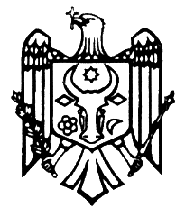 